Tisková zprávaFilm MASARYK s Karlem Rodenem v titulní roli se představuje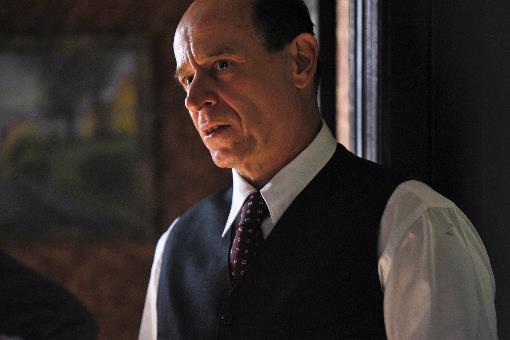 Nový snímek režiséra Julia Ševčíka MASARYK, věnovaný jednomu životnímu období  diplomata a politika Jana Masaryka vstoupí do kin 9. března 2017.V titulní roli filmu Masaryk se představuje v jedné ze svých nejlepších úloh v kariéře mimořádný český herec Karel Roden. V dalších úlohách uvidíme plejádu domácích hereckých osobností v roli skutečných historických postav – Oldřicha Kaisera jako prezidenta Edvarda Beneše, Jiřího Vyorálka jako Konráda Henleina, Roberta Jaškówa jako Emanuela Moravce. V roli jedné z Masarykových přítelkyň se vrací do českého filmu modelka Eva Herzigová. Dále hrají Emília Vášáryová, Zuzana Krónerová,  Martin Hoffman.Česko-slovenský film Masaryk vznikl v produkci společnosti IN Film a Rudolfa Biermanna s účastí řady zahraničních herců. Psychiatra Steina hraje německý herec a spisovatel Hanns Zischler, jeden z hereckých představitelů slavného Spielbergova dramatu Mnichov.  Další se objevují jako významné osobnosti dobové politiky a kultury – spisovatelku a Masarykovu pozdější snoubenku Marcii Davenportovou vytvořila španělská herečka Arly Joverová (Blade, Muži, kteří nenávidí ženy), ministerského předsedu Chamberlaina hraje britský herec Paul Nicholas, britského ministra zahraničí Halifaxe Dermot Crowley, (Babel, seriály Luther, Raw), francouzského ministra Bonneta  Milton Welsh (Grand Hotel Budapest, Muž ve stínu). Koproducentem filmu Česká televize, dalšími koproducenty jsou  RTVS: Rozhlas a televízia Slovenska a ZDF / Arte. „Ve filmu Masaryk se scházejí dva ze stěžejních cílů České televize. Tím prvním je snaha podporovat kvalitní českou kinematografii, talentované autory, původní filmy, které mají potenciál oslovit nejen domácí publikum. Tím druhým je zpracovávat ryzí lokální látky, naši historii, oživovat zájem o ni. Jsem přesvědčený o tom, že Masaryk naplňuje obě z těchto poslání, a věřím, že jej diváci ocení," říká generální ředitel České televize Petr Dvořák.Vznik filmu podpořil: Státní fond kinematografie a slovenský Audiovizuálny fond.Distributorem filmu  Masaryk v ČR je společnost Bioscop, na Slovensku společnost Garfield Film.O FILMUProžil život bohéma, miloval ženy, hudbu, velká gesta i velké zápasy. Uvnitř jeho srdce a duše bojovala  nespoutanost extravagantního umělce s morálkou a povinností úředníka a diplomata. Smrt  Jana Masaryka je dodnes zahalena tajemstvím. Mnohá tajemství se však skrývala i v jeho životě!Dramatický příběh, věnovaný osudům diplomata a pozdějšího československého ministra zahraničí, Jana Masaryka, se vrací do doby těsně před druhou světovou válkou. Tehdejší velvyslanec v Londýně  se najednou ztratil z veřejného života, přerušil kontakt s politickými kolegy i s přáteli. Co se s ním dělo v době několikaměsíčního zmizením, kdesi v Americe?Přestože Jana Masaryka vnímá veřejnost především v souvislostech s jeho dodnes neobjasněnou, záhadnou smrtí, film, který podle scénáře Alexe Königsmarka a Petra Kolečka  natočil režisér Julius Ševčík, se vrací k jinému, neméně dramatickému období Masarykova života. Ve třicátých letech vrcholí Masarykova diplomatická kariéra, kterou strávil především ve Velké Británii. Muž, oceňovaný jako brilantní řečník, zábavný společník a milovník života, má však také svou temnou stránku. Postupně se před námi odkrývá příběh muže, dlouhodobě deptaného tíhou závazků a očekáváním ostatních, muže, který nikdy nemohl zcela vystoupit ze stínu svého otce. A komplikovaný byl i jeho vztah k „náhradnímu otci“, prezidentu Benešovi. Masaryk hledá únik před svým jménem, před odpovědností  i před sebou samým v hýřivém životě, alkoholu a drogách, ale také v neustálém sebetrýznění. Na pozadí historických událostí se odehrává napínavý životní příběh okouzlujícího, ale nevyrovnaného, sebedestruktivního muže a jeho marného boje o budoucnost vlastní země.„Masaryk je krásná filmová postava, protože je samý problém a zároveň chlap, který má velkou zodpovědnost,“ říká režisér Julius Ševčík, který svůj film vidí  jako politický thriller. „On sám by byl raději umělcem, bohémem, ale měl smůlu, protože pocházel ze slavné rodiny. Ta postava v sobě má neustále vnitřní konflikt, je to člověk, od nějž se navenek očekává práce ve jménu velkých věcí, a přitom to je muž s křehkou, vášnivou a bolavou duší,“ dodává režisér.Masaryk je třetím celovečerním filmem Julia Ševčíka. Jeho předchozí snímky Restart (2005) a Normal (2009) byly uvedeny na řadě mezinárodních filmových festivalů. Za film Normal získal Julius Ševčík Cenu za nejlepší režii na MFF v Šanghaji 2009.Fotky z filmu, tiskovou zprávu, teaserový plakát a teaser ve formátu mp4 najdete zde:ftp pod složkou filmu ftp://FTP_BIO_READ-ONLY:7u6ethuF@ftp.aqs.cz/FTP_BIOSCOP_READ-ONLY (kredit BIOSCOP)Nebo https://mega.nz/#F!m4lxlLiK!tM_0IfAzNXHzXu4iJRp7qQ(odkaz aktivujte stisknutím klávesy ctrl+ kliknutí)